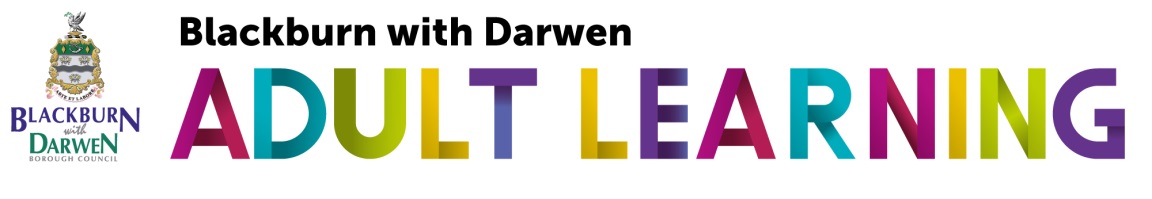 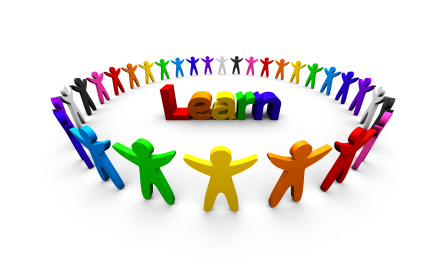 My Learning DiaryName………………………………………………………Course name………………………………………….Course Aim(s)                                 (SP1)………………………………………………………………………………Tutor:Tick the picture which shows the best way for you to learn new things. You can tick more than one or add your own ideas.I learn best by-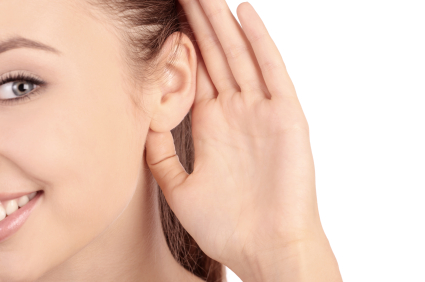 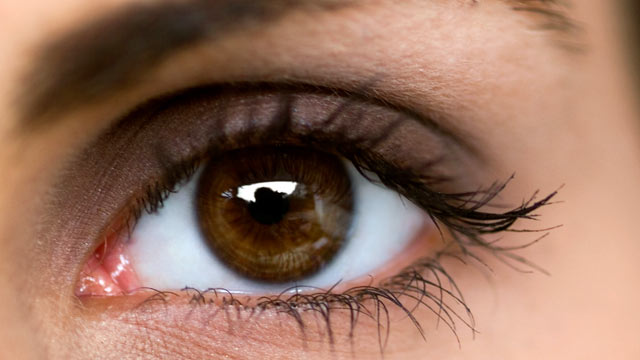 Listening                                  Watching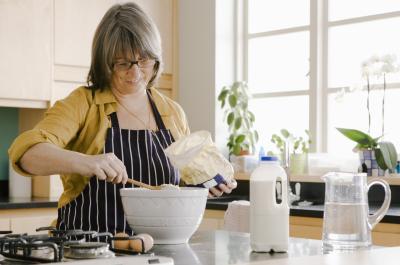 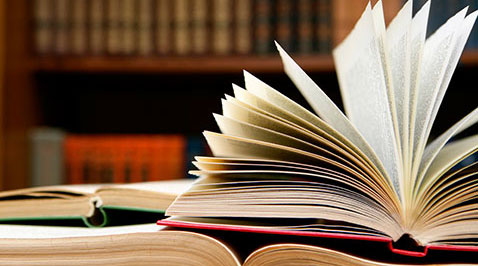 Doing things                                  Reading My ideas for how I can learn new things-…………………………………………………………………………………………………………………………………………………………………………………………………..How confident do you feel about learning new things? (SP2)1. Very confident!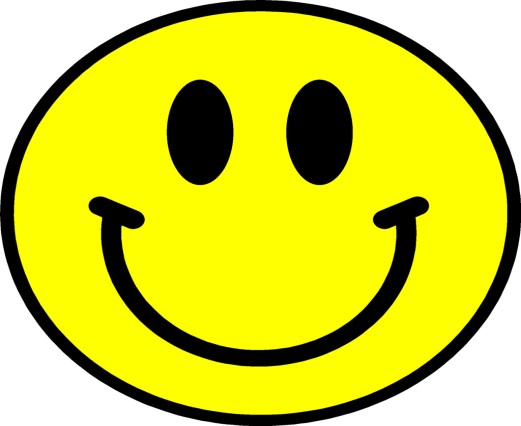 2. OK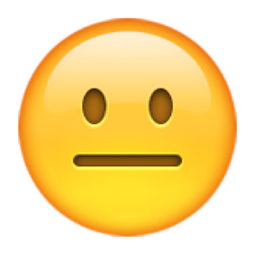 3. Not very confident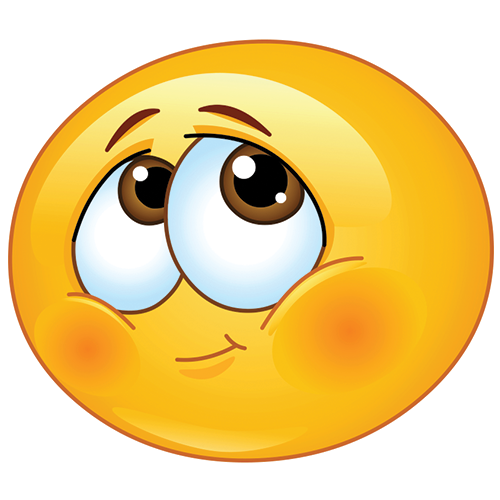 At the end of the course we will ask you to answer this question again.On this course do you think that you will need help (support) with anything?						(SP2)Yes                      NoHow can the tutor and support workers help you?…………………………………………………………………………………………………………………………………………………………………………………………………..………………………………………………………………………………………………………………………………………………………………………………………………………………………………………………………………………………………………………My Learning Diary - use with group objectives (attached).  (SP3/4)Session 1My favourite activity today was-…………………………………………………………………………………………………………One thing that I learnt was-……………………………………………………………………………………………………………I need to get better at-……………………………………………………………………………………………………………The goal I have set myself is-……………………………………………………………………………………………………………Tutor comment-My Learning Diary - use with group objectives (attached).  (SP3/4)Session 2My favourite activity today was-…………………………………………………………………………………………………………One thing that I learnt was-……………………………………………………………………………………………………………I need to get better at-……………………………………………………………………………………………………………The goal I have set myself is-……………………………………………………………………………………………………………Tutor comment-My Learning Diary - use with group objectives (attached).  (SP3/4)Session 3My favourite activity today was-…………………………………………………………………………………………………………One thing that I learnt was-……………………………………………………………………………………………………………I need to get better at-……………………………………………………………………………………………………………The goal I have set myself is-……………………………………………………………………………………………………………Tutor comment-My Learning Diary - use with group objectives (attached).  (SP3/4)Session 4My favourite activity today was-…………………………………………………………………………………………………………One thing that I learnt was-……………………………………………………………………………………………………………I need to get better at-……………………………………………………………………………………………………………The goal I have set myself is-……………………………………………………………………………………………………………Tutor comment-End of course review                             (SP5)How confident do you feel now about learning new things? 1. Very confident!2. OK3. Not very confidentLearning ObjectivesHow many Learning Objectives were selected?  ....................How many Learning Objectives were achieved?  ...................Confidence RatingBeginning of course     1    2   3End of course                1    2   3Please attach the paperwork for the relevant group learning objectives from the individual sessions.My next step is -                                                 (SP6)………………………………………………………………………………………………………………………………………………………………………………………………………………………………………………………………………………………………………Tutor signature  …………………………………………………………….Learner signature  …………………………………………………………